Zestaw 5 dla klas 7-8     (termin oddania 30.04.2024r.)Zad. 1 W stawie Pana Ludwika pływają grube ryby, a także płotki i leszcze. Grube ryby stanowią 5% wszystkich ryb, a płotki - 80% pozostałych. Leszczy w tym stawie jest 38. Ile grubych ryb pływa w tym stawie?Zad. 2W trapezie równoramiennym ramiona mają długość 7 cm, a wysokość 4cm. Pole trapezu wynosi 50 . Jaki jest obwód tego trapezu?Zad. 3W królewski sadzie rosły gruszki na wierzbie. Pewnego dnia zerwał się porywisty wiatr i 40% gruszek spadło. Po kilku dniach ogrodnik zerwał 90% pozostałych owoców, zostawiając na drzewie 12 sztuk. Ile gruszek rosło na wierzbie?Zad. 4Średnia wieku 11 piłkarzy w pewnej drużynie to 23 lata. Gdyby nie liczyć kapitana drużyny, średnia wieku pozostałych 10 zawodników wyniosłaby 22 lata. Ile lat ma kapitan?Zad. 5Suma długości wszystkich krawędzi sześcianu wynosi 48 cm. O ile centymetrów należy zwiększyć długości każdej krawędzi, aby objętość sześcianu wynosiła 343 ?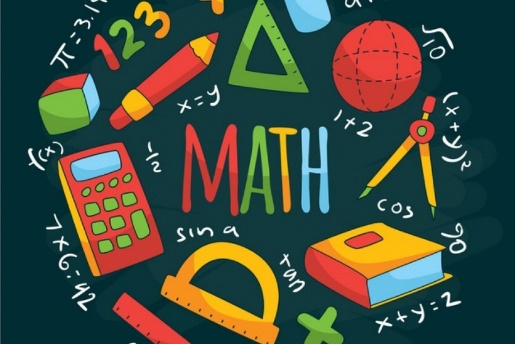 POWODZENIA!